8:00 am      Sign In and Registration8:30 am	Welcome - Dr. Boyd Padgett, Central Region Director, LSU AgCenter		Moderator: Buck Vandersteen, LFA Executive Director8:45 am	LDAF Update: Mr. Wade Dubea, State Forester, LA Dept. of Agriculture & Forestry (LDAF)9:00 am	Louisiana’s Sugarcane Burn Program: Dr. Kenneth Gravois, Sugarcane Specialist, LSU AgCenter                9:30 am	Smoke Management Plan for Agriculture, Mr. Joey Breaux, Administrator, Certified Burn Manager Program, LDAF  10:00 am	Uses of Drones in Prescribed Burning, Mr. Wes Palmer, GIS Program Coordinator, Louisiana Tech University10:30 am	Break  		Moderator: Keith Hawkins, LPFC Chair; Area Extension Forester, LSU AgCenter10:45 am	LA Dept. of Environmental Quality Update: MS. Vivian Aucoin, Environmental Scientist, Senior Air Permits Division, State Implementation Plan, LDEQ 11:00 am    Southern Fire Exchange, Dr. David Goodwin, Program & Outreach Coordinator, Southern Fire Exchange, U. Florida11:30 am	Chairman’s Choice: Cogongrass & Implications for Prescribed Burning, Dr. Hallie Dozier, Forestry Specialist, LSU AgCenter		Questions & Evaluations12:00 pm   Lunch - provided1:00 pm	Optional Prescribed Burn Refresher Training for Forestry & Natural Resources, Dr. Niels de Hoop, Forestry Specialist, LSU AgCenter4:30 pm	AdjournFor more information, contact Keith Hawkins, Chairman, LPFC, at 337-463-7006, khawkins@agcenter.lsu.edu . 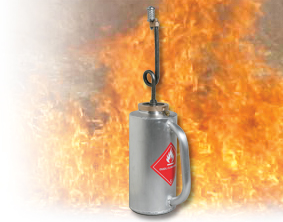 Registration FormThere is no registration fee because of the support of generous sponsors. To ensure enough lunches, please register by Monday, September 21st.Detach and mail form to:Keith Hawkins, chair, LPFCPO Box 609DeRidder, LA 70634RegistrationName(s) ___________________________Address___________________________City______________________________State_________ Zip_________________Phone_____________________________Email______________________________# attending ___________It is the policy of the Louisiana Cooperative Extension Service that no person shall be subjected to discrimination on the grounds of race, color, national origin, gender, religion, age, or disability.If you have a disability which requires special assistance in this program contact Keith Hawkins at (3337) 463-7006 at least 3 days prior to this event.This work was made possible in part by funding provided by the USDA National Institute of Food and Agriculture, through the Renewable Resources Extension Act, a McIntire-Stennis project.Directions to Evacuation Shelter at Dean Lee Research Station:From Baton Rouge:  Travel west on I-10 to I-49.  Travel north on I-49 to Exit 61.  Exit and turn east (right) onto LA Hwy 112 to LeCompte.  Turn north (left) onto US Hwy 71/167 and travel approximately 8 miles.  The Evacuation Shelter is on the east (right) side of the highway just south of the LSU-A campus.From Alexandria:  Travel south on US Hwy 71/167.  The Evacuation Shelter is located approximately 4 miles south of Alexandria on the east (left) side of the highway just south of the LSU-A campus.   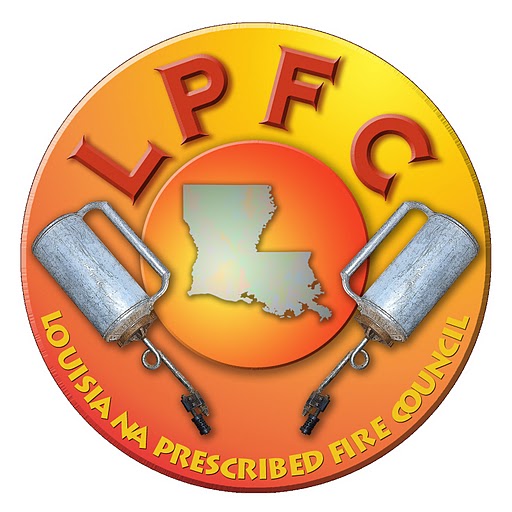    Louisiana Prescribed Fire Council 9th Annual MeetingThursday September 24, 20158:00 am to 4:30 pm   LSU AgCenterEvacuation Shelter 8125 Hwy 71Alexandria, LA 71302 